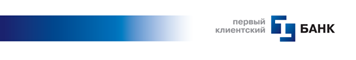 Опросный лист Публичного Должностного Лица (ПДЛ) Лицо, заполнившее анкету.ВНИМАНИЕ! Заполнение Анкеты обязательно в целях идентификации ИПДЛ, ДЛПМО, РПДЛ (их супругов или близких родственников) согласно требованиям Федерального закона от 07.08.2001г. №115-ФЗ «О противодействии легализации (отмыванию) доходов, полученных преступным путем, и финансированию терроризма» (в случае отнесения физического лица к ИПДЛ, ДЛПМО, РПДЛ)ВНИМАНИЕ! Заполнение Анкеты обязательно в целях идентификации ИПДЛ, ДЛПМО, РПДЛ (их супругов или близких родственников) согласно требованиям Федерального закона от 07.08.2001г. №115-ФЗ «О противодействии легализации (отмыванию) доходов, полученных преступным путем, и финансированию терроризма» (в случае отнесения физического лица к ИПДЛ, ДЛПМО, РПДЛ)ВНИМАНИЕ! Заполнение Анкеты обязательно в целях идентификации ИПДЛ, ДЛПМО, РПДЛ (их супругов или близких родственников) согласно требованиям Федерального закона от 07.08.2001г. №115-ФЗ «О противодействии легализации (отмыванию) доходов, полученных преступным путем, и финансированию терроризма» (в случае отнесения физического лица к ИПДЛ, ДЛПМО, РПДЛ)ВНИМАНИЕ! Заполнение Анкеты обязательно в целях идентификации ИПДЛ, ДЛПМО, РПДЛ (их супругов или близких родственников) согласно требованиям Федерального закона от 07.08.2001г. №115-ФЗ «О противодействии легализации (отмыванию) доходов, полученных преступным путем, и финансированию терроризма» (в случае отнесения физического лица к ИПДЛ, ДЛПМО, РПДЛ)ВНИМАНИЕ! Заполнение Анкеты обязательно в целях идентификации ИПДЛ, ДЛПМО, РПДЛ (их супругов или близких родственников) согласно требованиям Федерального закона от 07.08.2001г. №115-ФЗ «О противодействии легализации (отмыванию) доходов, полученных преступным путем, и финансированию терроризма» (в случае отнесения физического лица к ИПДЛ, ДЛПМО, РПДЛ)ВНИМАНИЕ! Заполнение Анкеты обязательно в целях идентификации ИПДЛ, ДЛПМО, РПДЛ (их супругов или близких родственников) согласно требованиям Федерального закона от 07.08.2001г. №115-ФЗ «О противодействии легализации (отмыванию) доходов, полученных преступным путем, и финансированию терроризма» (в случае отнесения физического лица к ИПДЛ, ДЛПМО, РПДЛ)ВНИМАНИЕ! Заполнение Анкеты обязательно в целях идентификации ИПДЛ, ДЛПМО, РПДЛ (их супругов или близких родственников) согласно требованиям Федерального закона от 07.08.2001г. №115-ФЗ «О противодействии легализации (отмыванию) доходов, полученных преступным путем, и финансированию терроризма» (в случае отнесения физического лица к ИПДЛ, ДЛПМО, РПДЛ)Иностранное публичное должностное лицо (ИПДЛ) - любое назначаемое или избираемое лицо, занимающее должность в законодательном, исполнительном, административном или судебном органе иностранного государства и выполняющее для него какую либо публичную функцию Иностранное публичное должностное лицо (ИПДЛ) - любое назначаемое или избираемое лицо, занимающее должность в законодательном, исполнительном, административном или судебном органе иностранного государства и выполняющее для него какую либо публичную функцию Иностранное публичное должностное лицо (ИПДЛ) - любое назначаемое или избираемое лицо, занимающее должность в законодательном, исполнительном, административном или судебном органе иностранного государства и выполняющее для него какую либо публичную функцию Иностранное публичное должностное лицо (ИПДЛ) - любое назначаемое или избираемое лицо, занимающее должность в законодательном, исполнительном, административном или судебном органе иностранного государства и выполняющее для него какую либо публичную функцию Иностранное публичное должностное лицо (ИПДЛ) - любое назначаемое или избираемое лицо, занимающее должность в законодательном, исполнительном, административном или судебном органе иностранного государства и выполняющее для него какую либо публичную функцию Иностранное публичное должностное лицо (ИПДЛ) - любое назначаемое или избираемое лицо, занимающее должность в законодательном, исполнительном, административном или судебном органе иностранного государства и выполняющее для него какую либо публичную функцию Иностранное публичное должностное лицо (ИПДЛ) - любое назначаемое или избираемое лицо, занимающее должность в законодательном, исполнительном, административном или судебном органе иностранного государства и выполняющее для него какую либо публичную функцию Должностное лицо публичной международной организации (ДЛПМО) – международный гражданский служащий или любое физическое должностное лицо, выполняющее какую-либо публичную функцию для иностранного публичного ведомства или государственного предприятия от их имениРоссийское публичное должностное лицо (РПДЛ) - лицо, замещающее (занимающее) государственную должность Российской Федерации, должность члена Совета директоров Центрального банка Российской Федерации, должность федеральной государственной службы, назначение на которую и освобождение от которой осуществляется Президентом Российской Федерации или Правительством Российской Федерации, должность в Центральном банке Российской Федерации, государственной корпорации и иной организации, созданной Российской Федерацией на основании федеральных законов, включенную в перечень должностей, определяемый Президентом Российской ФедерацииДолжностное лицо публичной международной организации (ДЛПМО) – международный гражданский служащий или любое физическое должностное лицо, выполняющее какую-либо публичную функцию для иностранного публичного ведомства или государственного предприятия от их имениРоссийское публичное должностное лицо (РПДЛ) - лицо, замещающее (занимающее) государственную должность Российской Федерации, должность члена Совета директоров Центрального банка Российской Федерации, должность федеральной государственной службы, назначение на которую и освобождение от которой осуществляется Президентом Российской Федерации или Правительством Российской Федерации, должность в Центральном банке Российской Федерации, государственной корпорации и иной организации, созданной Российской Федерацией на основании федеральных законов, включенную в перечень должностей, определяемый Президентом Российской ФедерацииДолжностное лицо публичной международной организации (ДЛПМО) – международный гражданский служащий или любое физическое должностное лицо, выполняющее какую-либо публичную функцию для иностранного публичного ведомства или государственного предприятия от их имениРоссийское публичное должностное лицо (РПДЛ) - лицо, замещающее (занимающее) государственную должность Российской Федерации, должность члена Совета директоров Центрального банка Российской Федерации, должность федеральной государственной службы, назначение на которую и освобождение от которой осуществляется Президентом Российской Федерации или Правительством Российской Федерации, должность в Центральном банке Российской Федерации, государственной корпорации и иной организации, созданной Российской Федерацией на основании федеральных законов, включенную в перечень должностей, определяемый Президентом Российской ФедерацииДолжностное лицо публичной международной организации (ДЛПМО) – международный гражданский служащий или любое физическое должностное лицо, выполняющее какую-либо публичную функцию для иностранного публичного ведомства или государственного предприятия от их имениРоссийское публичное должностное лицо (РПДЛ) - лицо, замещающее (занимающее) государственную должность Российской Федерации, должность члена Совета директоров Центрального банка Российской Федерации, должность федеральной государственной службы, назначение на которую и освобождение от которой осуществляется Президентом Российской Федерации или Правительством Российской Федерации, должность в Центральном банке Российской Федерации, государственной корпорации и иной организации, созданной Российской Федерацией на основании федеральных законов, включенную в перечень должностей, определяемый Президентом Российской ФедерацииДолжностное лицо публичной международной организации (ДЛПМО) – международный гражданский служащий или любое физическое должностное лицо, выполняющее какую-либо публичную функцию для иностранного публичного ведомства или государственного предприятия от их имениРоссийское публичное должностное лицо (РПДЛ) - лицо, замещающее (занимающее) государственную должность Российской Федерации, должность члена Совета директоров Центрального банка Российской Федерации, должность федеральной государственной службы, назначение на которую и освобождение от которой осуществляется Президентом Российской Федерации или Правительством Российской Федерации, должность в Центральном банке Российской Федерации, государственной корпорации и иной организации, созданной Российской Федерацией на основании федеральных законов, включенную в перечень должностей, определяемый Президентом Российской ФедерацииДолжностное лицо публичной международной организации (ДЛПМО) – международный гражданский служащий или любое физическое должностное лицо, выполняющее какую-либо публичную функцию для иностранного публичного ведомства или государственного предприятия от их имениРоссийское публичное должностное лицо (РПДЛ) - лицо, замещающее (занимающее) государственную должность Российской Федерации, должность члена Совета директоров Центрального банка Российской Федерации, должность федеральной государственной службы, назначение на которую и освобождение от которой осуществляется Президентом Российской Федерации или Правительством Российской Федерации, должность в Центральном банке Российской Федерации, государственной корпорации и иной организации, созданной Российской Федерацией на основании федеральных законов, включенную в перечень должностей, определяемый Президентом Российской ФедерацииДолжностное лицо публичной международной организации (ДЛПМО) – международный гражданский служащий или любое физическое должностное лицо, выполняющее какую-либо публичную функцию для иностранного публичного ведомства или государственного предприятия от их имениРоссийское публичное должностное лицо (РПДЛ) - лицо, замещающее (занимающее) государственную должность Российской Федерации, должность члена Совета директоров Центрального банка Российской Федерации, должность федеральной государственной службы, назначение на которую и освобождение от которой осуществляется Президентом Российской Федерации или Правительством Российской Федерации, должность в Центральном банке Российской Федерации, государственной корпорации и иной организации, созданной Российской Федерацией на основании федеральных законов, включенную в перечень должностей, определяемый Президентом Российской Федерации1.Являетесь ли Вы иностранным публичным должностным лицом (ИПДЛ), занимающим перечисленные ниже должности:Являетесь ли Вы иностранным публичным должностным лицом (ИПДЛ), занимающим перечисленные ниже должности:Являетесь ли Вы иностранным публичным должностным лицом (ИПДЛ), занимающим перечисленные ниже должности:Являетесь ли Вы иностранным публичным должностным лицом (ИПДЛ), занимающим перечисленные ниже должности:Являетесь ли Вы иностранным публичным должностным лицом (ИПДЛ), занимающим перечисленные ниже должности:Являетесь ли Вы иностранным публичным должностным лицом (ИПДЛ), занимающим перечисленные ниже должности:ДАДАНетНетПри ответе «ДА»: При ответе «ДА»: При ответе «ДА»: При ответе «ДА»: При ответе «ДА»: При ответе «ДА»: При ответе «ДА»: При ответе «ДА»: 1.1. Отметьте нужные поля:1.1. Отметьте нужные поля:1.1. Отметьте нужные поля:1.1. Отметьте нужные поля:1.1. Отметьте нужные поля:1.1. Отметьте нужные поля:1.1. Отметьте нужные поля:1.1. Отметьте нужные поля:Главы государств или правительств (независимо от формы государственного устройства)Главы государств или правительств (независимо от формы государственного устройства)Лидер официально зарегистрированной политической партии движения, его заместительЛидер официально зарегистрированной политической партии движения, его заместительМинистры, их заместители и помощникиМинистры, их заместители и помощникиРуководители государственных корпорацийРуководители государственных корпорацийДолжностные лица судебных органов власти (включая судей региональных судов) (Верховный, Конституционный суд)Должностные лица судебных органов власти (включая судей региональных судов) (Верховный, Конституционный суд)Глава религиозной организации (осуществляющей государственные управленческие функции), его заместительГлава религиозной организации (осуществляющей государственные управленческие функции), его заместительВысшие правительственные чиновникиВысшие правительственные чиновникиПослыПослыГосударственный прокурор и его заместителиГосударственный прокурор и его заместителиРуководители, заместители руководителей международных организаций (ООН, ОЭСР, ОПЕК, Олимпийский комитет, Всемирный Банк и т.д.), Члены ЕвропарламентаРуководители, заместители руководителей международных организаций (ООН, ОЭСР, ОПЕК, Олимпийский комитет, Всемирный Банк и т.д.), Члены ЕвропарламентаВысшие военные чиновникиВысшие военные чиновникиРуководители, заместители руководителей международных организаций (ООН, ОЭСР, ОПЕК, Олимпийский комитет, Всемирный Банк и т.д.), Члены ЕвропарламентаРуководители, заместители руководителей международных организаций (ООН, ОЭСР, ОПЕК, Олимпийский комитет, Всемирный Банк и т.д.), Члены ЕвропарламентаРуководители и члены Советов директоров Национальных БанковРуководители и члены Советов директоров Национальных БанковРуководители и члены международных судебных организаций (Суд по правам человека, Гаагский трибунал и др.)Руководители и члены международных судебных организаций (Суд по правам человека, Гаагский трибунал и др.)Иные (укажите занимаемую должность/ титул/звание/ сан)Иные (укажите занимаемую должность/ титул/звание/ сан)Иные (укажите занимаемую должность/ титул/звание/ сан)Иные (укажите занимаемую должность/ титул/звание/ сан)Иные (укажите занимаемую должность/ титул/звание/ сан)1.2.1.2.Укажите Ваши основные источники дохода:Укажите Ваши основные источники дохода:Укажите Ваши основные источники дохода:Укажите Ваши основные источники дохода:Укажите Ваши основные источники дохода:Укажите Ваши основные источники дохода:Доход по основному месту работы, включая доход от работы по совместительствуДоход по основному месту работы, включая доход от работы по совместительствуДоход по основному месту работы, включая доход от работы по совместительствуДоход по основному месту работы, включая доход от работы по совместительствуДоход по основному месту работы, включая доход от работы по совместительствуПенсияПенсияДоход от вкладов (депозитов)Доход от вкладов (депозитов)Доход от ценных бумаг и долей участия в коммерческих организацияхДоход от ценных бумаг и долей участия в коммерческих организацияхДоход от ценных бумаг и долей участия в коммерческих организацияхДоход от ценных бумаг и долей участия в коммерческих организацияхДоход от ценных бумаг и долей участия в коммерческих организацияхДоход от предпринимательской деятельностиДоход от предпринимательской деятельностиЛичные сбереженияЛичные сбереженияНаследствоНаследствоИные доходы (укажите вид дохода)Иные доходы (укажите вид дохода)2.2.Состоите ли Вы в родстве с лицом, занимающим указанные в пункте 1 должности?Состоите ли Вы в родстве с лицом, занимающим указанные в пункте 1 должности?Состоите ли Вы в родстве с лицом, занимающим указанные в пункте 1 должности?Состоите ли Вы в родстве с лицом, занимающим указанные в пункте 1 должности?Состоите ли Вы в родстве с лицом, занимающим указанные в пункте 1 должности?Состоите ли Вы в родстве с лицом, занимающим указанные в пункте 1 должности?ДАДАНетНетПри ответе «ДА» укажите информацию о лице, в родстве с которым Вы состоите:При ответе «ДА» укажите информацию о лице, в родстве с которым Вы состоите:При ответе «ДА» укажите информацию о лице, в родстве с которым Вы состоите:При ответе «ДА» укажите информацию о лице, в родстве с которым Вы состоите:При ответе «ДА» укажите информацию о лице, в родстве с которым Вы состоите:При ответе «ДА» укажите информацию о лице, в родстве с которым Вы состоите:ФамилияФамилияФамилияФамилияИмяИмяИмяИмяОтчествоОтчествоОтчествоОтчествоЗанимаемая должностьЗанимаемая должностьЗанимаемая должностьЗанимаемая должностьЗанимаемая должностьЗанимаемая должностьЗанимаемая должностьЗанимаемая должностьНаименование организации места работыНаименование организации места работыНаименование организации места работыНаименование организации места работыНаименование организации места работыНаименование организации места работыНаименование организации места работыНаименование организации места работыНаименование организации места работыНаименование организации места работыНаименование организации места работыНаименование организации места работыСтепень родства:Степень родства:Степень родства:Степень родства:Степень родства:Степень родства:Степень родства:Супруг / супругаСупруг / супругаВнук / внучкаВнук / внучкаОтец / матьОтец / матьБрат / сестра (в том числе неполнородные)Брат / сестра (в том числе неполнородные)Сын / дочьСын / дочьОтчим / мачехаОтчим / мачехаДедушка / бабушкаДедушка / бабушкаПасынок / падчерицаПасынок / падчерица3.Являетесь ли Вы должностным лицом публичной международной организации (ДЛПМО):Являетесь ли Вы должностным лицом публичной международной организации (ДЛПМО):Являетесь ли Вы должностным лицом публичной международной организации (ДЛПМО):Являетесь ли Вы должностным лицом публичной международной организации (ДЛПМО):Являетесь ли Вы должностным лицом публичной международной организации (ДЛПМО):Являетесь ли Вы должностным лицом публичной международной организации (ДЛПМО):Являетесь ли Вы должностным лицом публичной международной организации (ДЛПМО):ДАДАНетНетПри ответе «ДА» укажите: При ответе «ДА» укажите: При ответе «ДА» укажите: При ответе «ДА» укажите: При ответе «ДА» укажите: При ответе «ДА» укажите: При ответе «ДА» укажите: Занимаемая должностьЗанимаемая должностьЗанимаемая должностьЗанимаемая должностьЗанимаемая должностьЗанимаемая должностьЗанимаемая должностьЗанимаемая должностьНаименование организации места работыНаименование организации места работыНаименование организации места работыНаименование организации места работыНаименование организации места работыНаименование организации места работыНаименование организации места работыНаименование организации места работыНаименование организации места работыНаименование организации места работыНаименование организации места работыНаименование организации места работы4.4.Являетесь ли Вы российским публичным должностным лицом (РПДЛ):Являетесь ли Вы российским публичным должностным лицом (РПДЛ):Являетесь ли Вы российским публичным должностным лицом (РПДЛ):Являетесь ли Вы российским публичным должностным лицом (РПДЛ):Являетесь ли Вы российским публичным должностным лицом (РПДЛ):Являетесь ли Вы российским публичным должностным лицом (РПДЛ):ДАДАНетНетПри ответе «ДА» отметьте нужные поля:При ответе «ДА» отметьте нужные поля:При ответе «ДА» отметьте нужные поля:При ответе «ДА» отметьте нужные поля:При ответе «ДА» отметьте нужные поля:При ответе «ДА» отметьте нужные поля:Государственные должности Российской ФедерацииГосударственные должности Российской ФедерацииГосударственные должности Российской ФедерацииГосударственные должности Российской ФедерацииГосударственные должности Российской ФедерацииДолжности членов Совета директоров Центрального банка Российской ФедерацииДолжности членов Совета директоров Центрального банка Российской ФедерацииДолжности членов Совета директоров Центрального банка Российской ФедерацииДолжности членов Совета директоров Центрального банка Российской ФедерацииДолжности членов Совета директоров Центрального банка Российской ФедерацииДолжности федеральной государственной службы, назначение на которые и освобождение от которых осуществляется Президентом Российской Федерации и Правительством Российской ФедерацииДолжности федеральной государственной службы, назначение на которые и освобождение от которых осуществляется Президентом Российской Федерации и Правительством Российской ФедерацииДолжности федеральной государственной службы, назначение на которые и освобождение от которых осуществляется Президентом Российской Федерации и Правительством Российской ФедерацииДолжности федеральной государственной службы, назначение на которые и освобождение от которых осуществляется Президентом Российской Федерации и Правительством Российской ФедерацииДолжности федеральной государственной службы, назначение на которые и освобождение от которых осуществляется Президентом Российской Федерации и Правительством Российской ФедерацииДолжности в Центральном банке Российской Федерации, включенные в перечни должностей, определяемые Президентом Российской ФедерацииДолжности в Центральном банке Российской Федерации, включенные в перечни должностей, определяемые Президентом Российской ФедерацииДолжности в Центральном банке Российской Федерации, включенные в перечни должностей, определяемые Президентом Российской ФедерацииДолжности в Центральном банке Российской Федерации, включенные в перечни должностей, определяемые Президентом Российской ФедерацииДолжности в Центральном банке Российской Федерации, включенные в перечни должностей, определяемые Президентом Российской ФедерацииДолжности в государственных корпорациях, созданных Российской Федерацией на основании федеральных законов, включенные в перечни должностей, определяемые Президентом Российской ФедерацииДолжности в государственных корпорациях, созданных Российской Федерацией на основании федеральных законов, включенные в перечни должностей, определяемые Президентом Российской ФедерацииДолжности в государственных корпорациях, созданных Российской Федерацией на основании федеральных законов, включенные в перечни должностей, определяемые Президентом Российской ФедерацииДолжности в государственных корпорациях, созданных Российской Федерацией на основании федеральных законов, включенные в перечни должностей, определяемые Президентом Российской ФедерацииДолжности в государственных корпорациях, созданных Российской Федерацией на основании федеральных законов, включенные в перечни должностей, определяемые Президентом Российской ФедерацииДолжности в иных организациях, созданных Российской Федерацией на основании федеральных законов, включенные в перечни должностей, определяемые Президентом Российской Федерации:Должности в иных организациях, созданных Российской Федерацией на основании федеральных законов, включенные в перечни должностей, определяемые Президентом Российской Федерации:Должности в иных организациях, созданных Российской Федерацией на основании федеральных законов, включенные в перечни должностей, определяемые Президентом Российской Федерации:Должности в иных организациях, созданных Российской Федерацией на основании федеральных законов, включенные в перечни должностей, определяемые Президентом Российской Федерации:Должности в иных организациях, созданных Российской Федерацией на основании федеральных законов, включенные в перечни должностей, определяемые Президентом Российской Федерации:Занимаемая должностьЗанимаемая должностьЗанимаемая должностьЗанимаемая должностьЗанимаемая должностьЗанимаемая должностьЗанимаемая должностьЗанимаемая должностьНаименование организации места работыНаименование организации места работыНаименование организации места работыНаименование организации места работыНаименование организации места работыНаименование организации места работыНаименование организации места работыНаименование организации места работыНаименование организации места работыНаименование организации места работыНаименование организации места работыНаименование организации места работыВНИМАНИЕ! В случае внесения изменений в вышеуказанные идентификационные сведения информацию о таких изменениях необходимо предоставить в ООО «Первый Клиентский Банк» в течение 20 рабочих дней с даты изменения данных. ВНИМАНИЕ! В случае внесения изменений в вышеуказанные идентификационные сведения информацию о таких изменениях необходимо предоставить в ООО «Первый Клиентский Банк» в течение 20 рабочих дней с даты изменения данных. ВНИМАНИЕ! В случае внесения изменений в вышеуказанные идентификационные сведения информацию о таких изменениях необходимо предоставить в ООО «Первый Клиентский Банк» в течение 20 рабочих дней с даты изменения данных. ВНИМАНИЕ! В случае внесения изменений в вышеуказанные идентификационные сведения информацию о таких изменениях необходимо предоставить в ООО «Первый Клиентский Банк» в течение 20 рабочих дней с даты изменения данных. ВНИМАНИЕ! В случае внесения изменений в вышеуказанные идентификационные сведения информацию о таких изменениях необходимо предоставить в ООО «Первый Клиентский Банк» в течение 20 рабочих дней с даты изменения данных. ВНИМАНИЕ! В случае внесения изменений в вышеуказанные идентификационные сведения информацию о таких изменениях необходимо предоставить в ООО «Первый Клиентский Банк» в течение 20 рабочих дней с даты изменения данных. ВНИМАНИЕ! В случае внесения изменений в вышеуказанные идентификационные сведения информацию о таких изменениях необходимо предоставить в ООО «Первый Клиентский Банк» в течение 20 рабочих дней с даты изменения данных. ПодписьФИО полностьюДата